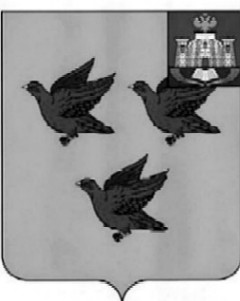 РОССИЙСКАЯ ФЕДЕРАЦИЯОРЛОВСКАЯ ОБЛАСТЬ  АДМИНИСТРАЦИИ  ГОРОДА ЛИВНЫ                                                   ПОСТАНОВЛЕНИЕ4 мая   2023 г.		                                                                                     № 351                      г.Ливны О признании  постановленияадминистрации города Ливны от 26 апреля 2023 года № 327«Об организации праздничной торговли при проведении мероприятий, посвященных празднованию 9 Мая»  утратившим силуВ соответствии  с протоколом заседания  оперативного штаба Орловской области от 28 апреля 2023 года № 2-6-280-ДСП и на основании решения антитеррористической комиссии по городу Ливны Орловской области от 2 мая 2023 года администрация города Ливны п о с т а н о в л я е т:Признать   постановление  администрации города Ливны от 26 апреля 2023 года № 327 «Об организации праздничной торговли при проведении мероприятий, посвященных празднованию 9 Мая»  утратившим силу.Разместить  настоящее постановление  на официальном сайте администрации города Ливны в сети Интернет. Глава  города                                                                                     С.А.Трубицин